        Аппликация  «Волшебный сад». Старшая группа.Учим детей  резать ножницами по прямой, закруглять углы квадрата, прямоугольника, развиваем образное восприятие, представление, воображение.Материал: Клей, ножницы, клеенка, кисточки, салфетки, цветная бумага, зеленая 8-8см; желтая, зеленая 3-4 см., золотая 2-2 см., коричневая 8-5см. (в форме разных по величине квадратов и прямоугольников, большой лист белой или тонированной бумаги.    Предлагаю отправиться в сказочную страну, где растут волшебные деревья, летают сказочные птицы.-Из чего состоят деревья? (ствол, крона, листья).-Из бумаги коричневого цвета (из прямоугольника) вырезаем ствол.-Какого цвета крона? (зеленого).Из квадрата вырезаем крону, обрезав уголки.-Какого цвета листья ?(желтого, зеленого).Сложите прямоугольник пополам и обрезаем от середины к краям уголочки.Зубчики вырезать по частям.-Золотые яблоки, тоже вырезаем из квадратов.-Устали? Предлагаю сделать пальчиковую гимнастику:Наклонил орешник ветки,Дарит всем зверям орешки (поглаживают ладоши).Вот орешек для бельчонка (поочередно массируют пальцы).Вот орешек для мышонка,Вот орешек хомячку,Вот орех бурундучку,И орешек для меня.Приготовил он друзья (потереть ладони друг о друга).Продолжаем создавать волшебный сад.Из квадрата-крона, яблоки.Из прямоугольника-ствол, листья.Свою работу можно украсить волшебными цветами, сказочными птицами…Посмотрите на работы, которые сделали ребята и создайте свой, волшебный сад. 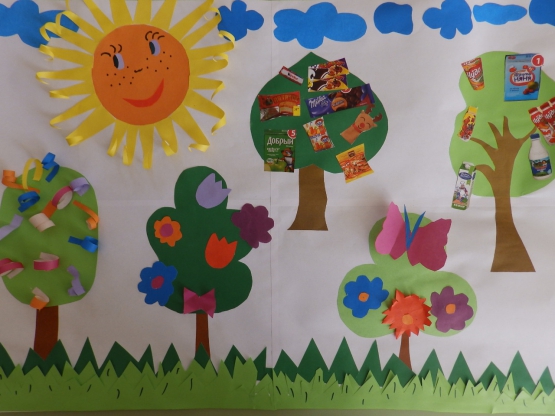 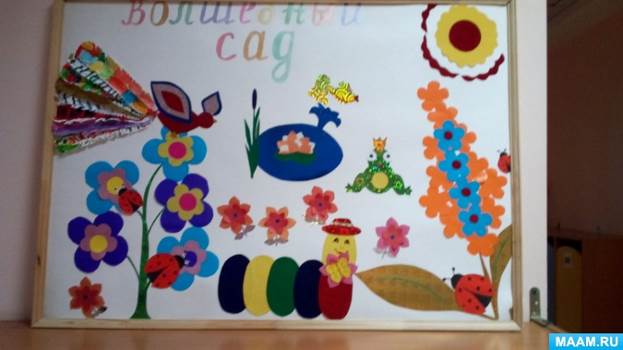 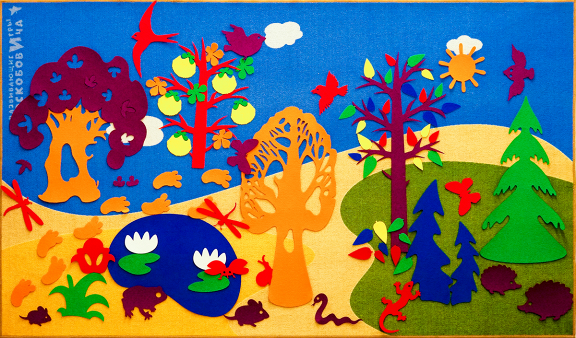 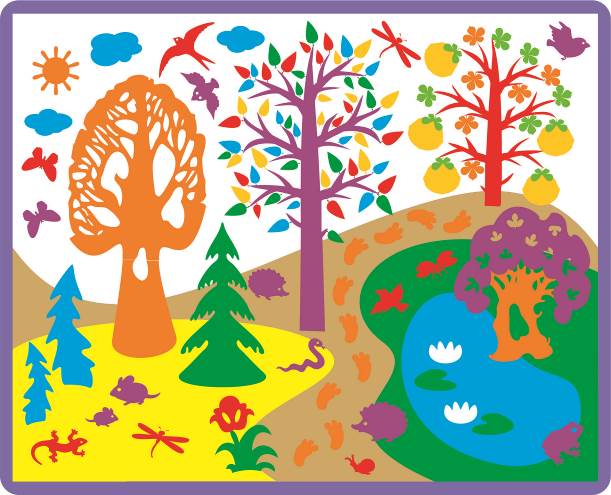 